.Note  : Restart Wall 2 After 32 Count (12.00)i. BASIC NC, ¼ TURN L, FORWARD L, PIVOT, FORWARD R – L, ROCKING CHAIRii. FORWARD R, SWEEP, CROSS, SIDE, BACK DIAGONAL, FORWARD R, ½ TURN R, BACK , SWAY L – R , FORWARD R – Liii. SIDE, BEHIND, RECOVER 2X, ½ TURN L BACK WITH RONDE, SIDE, CROSS, SIDE, ROCK, CROSSiv. SIDE, BEHIND, RECOVER 2X, ¼ TURN L SIDE, BEHIND, ROCK, SIDE, BEHIND, ¼ TURN L FORWARD Lv. SYNCOPATED WEAVE R – L, BACK WITH KICK, COUSTER STEP, FORWARD R – Lvi. 1/8 TURN L (06.00), SIDE, ROCK, CROSS, BACK 2X COUSTER STEP, FORWARD, ¼ TURN L, ROCK, FORWARDvii. FORWARD L, PIVOT , FORWARD L, ¼ TURN R ROCK, CROSS, ROCK, SIDE, CROSS, SIDE, BEHIND, SIDE, CROSS, ROCK, SIDEviii. CROSS, ROCK, SIDE, FORWARD R, FORWARD L, PIVOT, FORWARD L, FULL TURN , FORWARD R – L, TOUCHLet’s dance and Enjoy it..Tenny Aprillavia  +62877 8015 9090    email : tennyaprillavia@gmail.comDon't Watch Me Cry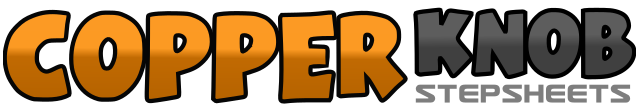 .......Count:64Wall:2Level:Intermediate.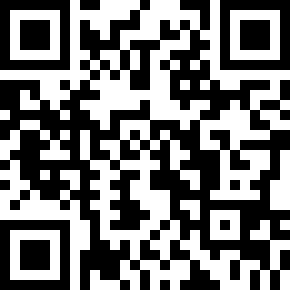 Choreographer:Tenny Aprillavia (INA) & Nurjanah Khan (INA) - July 2020Tenny Aprillavia (INA) & Nurjanah Khan (INA) - July 2020Tenny Aprillavia (INA) & Nurjanah Khan (INA) - July 2020Tenny Aprillavia (INA) & Nurjanah Khan (INA) - July 2020Tenny Aprillavia (INA) & Nurjanah Khan (INA) - July 2020.Music:Don't Watch Me Cry - Jorja SmithDon't Watch Me Cry - Jorja SmithDon't Watch Me Cry - Jorja SmithDon't Watch Me Cry - Jorja SmithDon't Watch Me Cry - Jorja Smith........1,2 & 3Step R to R side, Close L behind R, Cross R over L, ¼ turn L step L forward4 & 5,6Step R forward, ½ turn L step L inplace, Step R forward, Step L forward7 & 8 &Step R forward, Recover on L, Step R back, Recover on L1, 2 & 3Step R forward, Sweeping L to front cross L over R, Step R to R side,      1/8 turn L Step L back diagonal (01.30)4 & 5Step R forward diagonal , ½ turn R step L back diagonal (07.30), step R back6 & 7Sway to L, Sway to R, Recover on L8 &Step R forward, Step L forward1 & 2Big Step R to R side, Step L behind R, Recover on R3, 4 &Big Step L to L side, Step R behind L, Recover on L5, 6Step forward R, ½ turn L step R back doing ronde L, Step L to L side7 & 8 &Cross R over R, Step L to L side, Recover on R, Cross L over R1, 2 &Big Step R to R side, Step L behind R, Recover on R3, 4 &Big Step L to L side, Step R behind L, Recover on L5 & 6¼ turn L Big step R to R side, Step back L behind R, Recover on R7 & 8Big Step L to L side, Step back R behind L, ¼ turn L step L forward1 & 2 &Cross R over L, Step L to L side, Cross R behind L, Step L to L side3 & 4Cross R over L, Step L to L side, 1/8 turn R, Step R back Diagonal (07.30) with L kick Forward5 & 6Step L back, Close R beside L, Step L forward7, 8Step R forward Diagonal, Step L forward1 & 2 &1/8 turn L Step R to R side (06.00), Recover on L, Cross R over L, Step L back3 & 4Step R to R side, Cross L over R, Step R back5 & 6Step L back, Close R beside L, Step L forward7 & 8Step R forward, ¼ turn L inplace on L, step R forward1 & 2 &Step L forward , ½ turn R on R inplace, Step L forward, ¼ turn R on R inplace3 & 4 &Cross L over R, Recover on L, Step L to L side, Cross R over L5 & 6Big Step L to L side, Step R back behind L, Step L to L side7 & 8Cross R over L, Recover on L, Step R to R side1, 2 & 3Cross L over R , Recover on R, Step L to L side, Step R forward4 & 5Step L forward, ½ turn R inplace on R, Step L forward6 & 7½ turn L step R back, ½ turn L step L forward, Step R forward8 &Step L forward, Touch R beside L